SESSIONFEB/MAR 2021PROGRAMMEMASTER OF COMPUTER APPLICATION (MCA)SEMESTERICOURSE CODE & NAMEDCA6105 - COMPUTER ARCHITECTUREWhat do you understand by parallelism in computer architecture? Discuss the different classes of parallelism and parallel architectures?Ans 1.Parallel Computing: It is the use of multiple processing elements simultaneously for solving any problem. Problems are broken down into instructions and are solved concurrently as each resource that has been applied to work is working at the same time. It can be impractical to solve larger problems on Serial Computing. Its Half solved onlyBuy Complete from our online storeManipal UniversityFully solved assignment available for session Feb/March 2021,your last date is 31th July 2021.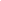 Lowest price guarantee with quality.Charges INR 150 only per assignment. For more information you can get via mail or Whats app also
Mail id is aapkieducation@gmail.comOur website www.aapkieducation.comAfter mail, we will reply you instant or maximum1 hour.Otherwise you can also contact on ourwhatsapp no 8791490301.Contact no is +91 87-55555-879What do you understand by process and threads? Differentiate between them?Answer:Process: 
Process means any program is in execution. Process control block controls the operation of any process. Process control block contains information about processes for example Process priority, process id, process state, CPU, register, etc. A process can create other processes which are known as Child Processes. Process takes more time to terminate and it Explain Amdahl’s Law of computer design.Answer:Amdahl’s Law:In computer architecture, Amdahl's law (or Amdahl's argument) is a formula which gives the theoretical speedup in latency of the execution of a task at fixed workload that can be expected of a system whose resources are improved. In computer architecture, Amdahl's law is a formula which It is named after computer 